Муниципальная автономная организация дополнительного образования и профессионального обучения «Ленинградский учебный центр» станицы Ленинградской муниципального образования Ленинградский районАНАЛИЗ РАБОТЫЦентра профориентации на базе муниципальной автономной организации дополнительного образования и профессионального обучения «Ленинградский учебный центр» станицы Ленинградской муниципального образования Ленинградский районза  2014/2015 учебный годст. Ленинградская2015 г.Работа Центра профориентации реализуется через образовательный процесс, внеурочную и внешкольную работу с учащимися, взаимодействие с общеобразовательными учреждениями и учреждениями среднего профессионального образования.Профориентационная работа ведется в соответствии с планом работы Центра профориентации. Основными направлениями работы являются: РАБОТА С УЧИТЕЛЯМИ:- обеспечение профориентационной направленности уроков;- эффективное использование материально-технических и учебных ресурсов учебных кабинетов и учебно-производственных мастерских для формирования позитивного отношения к рабочим профессиям;- проведение мастер-классов по профессиям, семинаров.Центр профориентации осуществляет свою деятельность во взаимодействии с координаторами профориентационной работы в общеобразовательных учреждениях Ленинградского района. На базе МАОДОПО ЛУЦ продолжает работать профориентационный кабинет для оказания методической помощи педагогическим работникам в проведении мероприятий профориентационной направленности. В кабинете представлен дидактический материал, разработаны профориентационные брошюры, подборка классных часов профориентационной направленности, подборка профориентационных игр, Положение о виртуальном профориентационном кабинете, Положение о проведении профориентационной недели в общеобразовательных учреждениях, Положение о проведении фотоконкурса, методические рекомендации по организации и проведению профориентационной работы в школе.21 ноября 2014 года на базе МАОДОПО ЛУЦ состоялось совещание координаторов профориентационной работы в общеобразовательных организациях Ленинградского района по теме "Актуальные проблемы профориентационной работы в школе", на котором был проведен анализ работы Центра профориентации за последние три года и обозначены проблемы профориентационной работы.         Участниками совещания обсуждались темы: как строится профориентационная работа классного руководителя с учащимися в системе Школьного совета профориентации; психолого-педагогическое сопровождение профориентационной работы; роль в профориентационной работе социального педагога и библиотекаря; выбор профессии и здоровье;  формы работы социального педагога по профориентации в школе. Были раскрыты психолого-педагогические проблемы профессионального самоопределения учащихся школы в подростковом возрасте и даны рекомендации по организации психолого-педагогического сопровождения профориентационной работы.В марте ответственные за профориентационную работу в общеобразовательных организациях могли воспользоваться материалами методического семинара  «Современные технологии профориентационной работы», которые находятся в разделе «Центр профориентационной работы»  и « Семинары по профориентации» на сайте Ленинградского  учебного  центра  (http://maoy-myk.com/). В рамках семинара ответственные за профориентационную работу получили методические рекомендации по созданию   виртуального кабинета профориентации и ознакомились с содержанием Виртуального кабинета профориентации Ленинградского учебного центра.В феврале 2015 года На сайте МАОДОПО ЛУЦ (http://maoy-myk.com/) создан виртуальный профориентационный кабинет, целями и задачами которого является:создание условий для организации и проведения системной и комплексной профориентационной работы с педагогами, обучающимися и родителями по вопросам профессиональной ориентации, индивидуальных и групповых консультаций, а также самостоятельного ознакомления обучающихся с материалами о разных профессиях, физическими и психологическими требованиями к той или иной профессии;оказание профориентационной поддержки обучающимся в процессе выбора профиля обучения и сферы будущей профессиональной деятельности;выработка сознательного отношения к труду, профессиональное самоопределение в условиях свободы выбора сферы деятельности в соответствии со своими возможностями, способностями и с учетом требований рынка труда;создание информационной базы для развития профориентационной работы в общеобразовательных организациях и использования современных образовательных технологий;создание условий для развития у обучающихся способностей к профессиональной адаптации в современных социально – экономических условиях через создание единого информационного пространства;разработка механизма содействия выбора ВУЗа или СУЗа выпускниками ОО;помощь обучающимся в профессиональном самоопределении и формировании личного профессионального плана;распространение информационно-справочных и профессиографических материалов о профессиях и потребностях экономики края в квалифицированных кадрах. 	Виртуальный профориентационный кабинет содержит в себе полезные материалы для профессионального самоопределения, поможет в работе и педагогам, и родителям, и учащимся:познакомиться с миром профессий;получить информацию об учебных заведениях;пройти профориентационное и психологическое тестирование;получить консультацию о своих индивидуальных психологических особенностях и о том, как их учитывать при построении профессиональной карьеры;посмотреть видео-, фотоматериалы о профессиях.РАБОТА С УЧАЩИМИСЯ:Данное направление координируют ответственные за профориентационную работу и Центр занятости населения Ленинградского района в рамках проведения:- индивидуальных и групповых профориентационных бесед, диспутов, конференций;- консультирования по выбору профиля обучения (индивидуальное, групповое), анкетирования  учащихся по вопросу их самоопределения в профессии;- посещения Дней открытых дверей на базе МАОДОПО ЛУЦ и учреждений среднего профессионального образования. С целью определения устойчивости интересов при выборе профессии, определения эффективности обучения в ЛУЦ, педагогом - психологом был составлен опросник, в котором участвовало более 100 учащихся в МАОДОПО ЛУЦ.67% ребят ответили, что они сами являлись инициаторами посещения курсов. 22 % - родители подсказали, в меньшинстве – узнали от учителя или директора. Это говорит о то, что профориентационная работа в основном направлена на школьников. (выездные консультации наших педагогов, открытые двери в ЛУЦ),  большие возможности профориентационной работы с родителями есть в школах, т.к. связь с родителями более тесная.Занятия по профессии для многих являются средством формирования осознанного выбора профиля обучения – 34%, средством развития способностей и источником получения знаний – по 27%. 19% считают, что курсы по профессии развивают организованность и самостоятельность. Некоторые – 7% - выбрали как способ общения. Пункт «Пустое времяпрепровождение» не выбрал никто.Основными причинами непосещения 34% ребят считают труднодоступность Центра от места жительства (далеко живут, плохо ходит транспорт), 23% - причиной непосещения выбрали отсутствие возможности полноценного питания; нет времени или много уроков – 5%. Один участник опроса ответил, что его не удовлетворил его выбор.На вопрос о влиянии на выбор будущей профессии или область деятельности положительно ответили 72%, около 30% - «нет» и менее процента – «не знают».44% ребят изъявили желание обучиться на вторую профессию. Многие пожелали видеть новые профессии в  МАОДОПО ЛУЦ (дизайнер, визажист, психолог, швея, водитель и др.). Учитывая возможности нашего Центра, мы не всегда может учесть пожелания школьников, хотя работаем над этим, поэтому задача школы давать больше информации о других профессиях.97% школьников на вопрос о мнении родителей об их обучении в ЛУЦ, ответили, что родители полностью поддерживают их выбор и очень довольны обучением в ЛУЦ. Остальные, вероятно, не имеют близкого контакта с родителями, и в этом направлении должен работать и психолог, и классный руководитель.Применяют полученные знания ребята по-разному: но большинство - для подработки с целью подзаработать или увеличить, улучшить багаж ЗУН по данной профессии, а так же, для оказания теоретической и практической помощи учителям, родителям, родственникам.Проведен мониторинг занятости учащихся общеобразовательных организаций, состоящих в различных видах учетов, обучающихся в МАОДОПО ЛУЦ - 22,9% учащихся 14-18 лет  обучаются в  нашей организации. 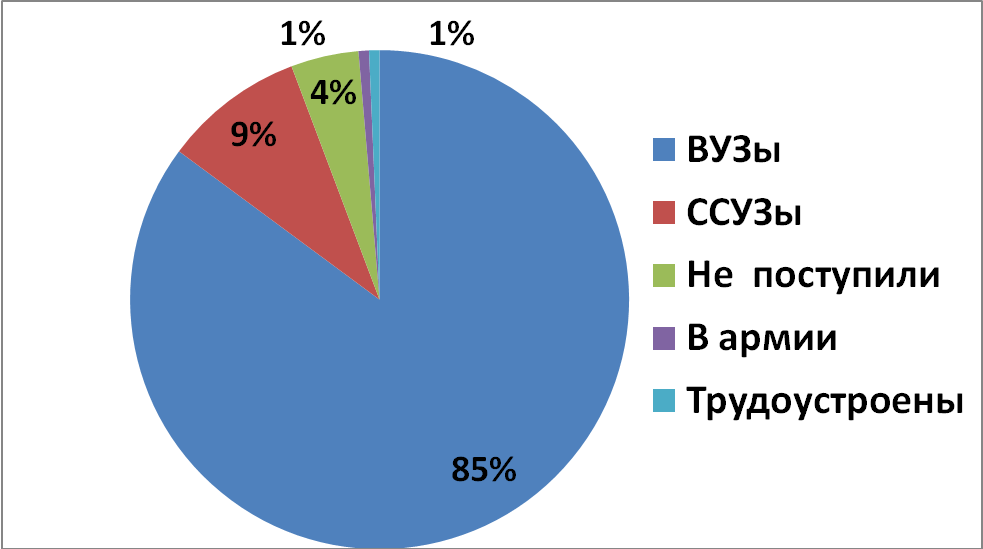 Проведен мониторинг поступления выпускников 11 классов 2014 года в ВУЗы и СУЗы.Обновлен профориентационный уголок новыми информационными материалами. С целью привлечения учащихся к новым профессиям и оказания информационной помощи при выборе профессии создан новый профориентационный стенд «ПРОФКОМПАС».В рамках функционирования Центра профориентации  с целью ознакомления с профессией 13.10.2014 и 23.10.2014г. обучающиеся группы М-1/1 и М-1/2 «Младшая медицинская сестра(брат) милосердия» в сопровождении учителя Кузьминой Л.С. и зам.директора по ПР Рукис Е.Н. посетили МБУЗ «Ленинградская районная поликлиника»     Медицинская сестра Шимко Тамара Максимовна показала ребятам врачебные кабинеты разных направлений, рассказала о сложной и нужной работе врачей и медицинского персонала. Обучающиеся познакомились с врачами и осмотрели кабинеты травматолога,  эндокринолога, хирурга, офтальмолога, уролога, прививочный кабинет, кабинет доврачебного осмотра, физиотерапевтический кабинет и другие. Ребята обратили внимание на оснащение и специфику кабинетов.По ходу экскурсии обучающиеся задавали вопросы, на которые давали ответы и врачи, и младший медицинский персонал. По окончанию экскурсии ребята написали эссе о встрече с представителями профессии.С 25.02.2015 по 11.03.2015 года во всех школах Ленинградского района прошла Профориентационная неделя, педагоги предложили ребятам разнообразные интересные мероприятия: конкурсы рисунков и сочинений, экскурсии, беседы, профориентационные игры, семинары, классные часы, тематические выставки и другие. Участники профориентационных мероприятий руководствовались единой целью – расширить представления школьников о мире профессий и углубить знания об отдельных профессиях. Так, Ленинградский учебный центр предоставляет учащимся школ района возможность выбора целого ряда востребованных на сегодняшний день профессий. В рамках проведения Профориентационной недели, которая проходила с 25.02.2015 по 11.03.2015 года в школах Ленинградского района, педагоги учебного центра посетили МБОУ СОШ № 1, МБОУ гимназия и МБОУ СОШ № 13 с целью углубить знания обучающихся об отдельных профессиях, познакомить с профессиями, которые можно приобрести бесплатно, обучаясь в МАОДОПО ЛУЦ:«Повар», «Кондитер», «Менеджмент в сфере продаж», «Оператор ЭВМ и ВМ», «Парикмахер», «Моделирование причесок с использованием техники плетения волос», «Делопроизводитель», «Слесарь по ремонту автомобилей», «Пользователь ПК со знанием бухгалтерского учета и 1С Бухгалтерия», «Маникюрша», «Младшая медицинская сестра».С  26.02.2015г. по 06.03.2015г. в Центре профориентационной работы на базе МАОДОПО ЛУЦ состоялся конкурс среди учащихся общеобразовательных организаций Ленинградского района на тему «Профессия в кадре».В конкурсе приняли участие 24 участника из 11 общеобразовательных организаций Ленинградского района: МБОУ СОШ № 1 (Н.Н. Баева), МАОУ СОШ № 11 (С.Г. Эпп), МБОУ гимназия  (Т.А.Безбатченко), МБОУ СОШ № 2  (С.В. Бухалева), МБОУ СОШ № 12 (Е.В. Плохотнюк), МБОУ ООШ № 21 (Л.Н. Масько), МБОУ СОШ № 17 (И.М. Гамулько), МБОУ СОШ № 9 (Е.А. Пушенко), МБОУ СОШ № 7 (Е.Н. Холодова), МБОУ СОШ № 4  (О.Г. Науменко),  МБОУ СОШ № 13  (Н.Н. Васильченко).На основании решения конкурсной комиссии победителями признаны:В номинации «Самая креативная фотография»:  1 место – Сердюк Даниил, учащийся 6 «Б» класса МАОУ СОШ № 11.2 место – Заливацкая Маргарита, учащаяся 1 «Б» класса МБОУ СОШ № 4.3 место – Тулуб Юлия, учащаяся 11 «Б» класса МБОУ гимназия.В номинации «Самое лучшее фотопредставление профессии»1 место -  Щербакова Вера, учащаяся 7«Б» класса МБОУ СОШ № 12.2 место - Янкаускас Мария, учащаяся 6 «А» класса МБОУ СОШ № 13.3место – Татаринова Анастасия, учащаяся 11 класса МБОУ СОШ № 7.В номинации  «СтопКадр»1 место – Котляр Виктор, учащийся 3 «Б» класса МБОУ СОШ № 4.2 место – Ватанин Михаил,  учащийся 10 класса МБОУ СОШ № 17.3 место – Архипенко Станислав, учащийся 9 «А» класса МБОУ СОШ № 13.В номинации «Профессия моих родителей»1 место – Баюра Анна, учащаяся 5 «Г» класса МБОУ СОШ № 1.2 место - Фирса Маргарита, учащаяся 10  класса МБОУ СОШ № 4.3 место - Безбатченко Антон, учащийся 9 «Б» класса МБОУ гимназия.В номинации «Самая забавная (необычная) фотография.1 место – Тулуб Юлия, учащаяся 11 «Б» класса МБОУ гимназия.2 место – Кияшко Вероника, учащаяся 11 класса МБОУ СОШ № 13.3 место - Сердюк Дарья, учащаяся 5 «А» класса МАОУ СОШ № 11. 25.03.2015г.  и 26.03.2015г., в рамках организации весенних каникул, с целью ознакомления с профессиями, реализуемыми в центре, педагогами Ленинградского учебного центра для учащихся 4, 5, 6 классов общеобразовательных организаций были организованы мастер-классы по профессиям «Повар», «Кондитер», «Менеджмент в сфере продаж», «Оператор ЭВМ и ВМ», «Парикмахер», «Моделирование причесок с использованием техники плетения волос», «Делопроизводитель», «Слесарь по ремонту автомобилей», «Пользователь ПК со знанием бухгалтерского учета и 1С Бухгалтерия», «Маникюрша», «Младшая медицинская сестра». Мастер классы посетили группы учащихся из МБОУ СОШ № 6, МБОУ СОШ № 16 и МБОУ СОШ №2.Анализ проведения профориентационной недели в общеобразовательных учреждениях выявил, что все, проведенные в рамках профориентационной недели, мероприятия отвечали целям и задачам.При подготовке профориентационной недели МБОУ СОШ №8 столкнулась с проблемой неопределенности учащихся в выборе профессии, на выбор детей огромное влияние оказывают родители. В МБОУ НОШ №40 многие учащиеся слабо информированы о профессиях родителей.Не всем школам удалось реализовать план мероприятий: так, МБОУ СОШ № 4 не смогли провести экскурсию на ИПС «Первомайское» птицефабрика и ООО «Мельник» -  по технике безопасности предприятий.В МБОУ СОШ №9, с помощью анкетирования учащихся 9,11 классов выявили, что все учащиеся определились с выбором профессии.При организации мероприятий в рамках профориентационной недели образовательные организации использовали имеющийся у них профориентационный материал для подготовки игр, классных часов, конкурсов, бесед и др.15 и 17 апреля 2015 года педагоги МАОДОПО ЛУЦ (Ленинградский учебный центр) организовали День открытых дверей для учащихся 8-10 классов общеобразовательных учреждений  Ленинградского района. За эти два дня учебный центр посетили 193 школьника Ленинградского района.Школьники общеобразовательных учреждений Ленинградского района присутствовали на мастер-классах, экскурсах в профессию и смогли познакомиться со спецификой  учебного процесса в МАОДОПО ЛУЦ.Мастер-класс  «В мире вкусного и прекрасного» демонстрировала педагог О.Л. Грибовская совместно с учащимися профессии «Повар», которые показали быстрое приготовление и оригинальное украшение блюда. Экскурс в профессию «Слесарь по ремонту автомобилей» проводил В.Г. Тронь, большинство юношей заинтересовались именно этой профессией. Экскурс в профессию «Медик – не работа – призвание души…» продемонстрировала педагог Л.С. Кузьмина, где учащиеся познакомились со спецификой обучения профессии, а также участвовали в интеллектуальной викторине. Мастер-класс «Моделирование причесок. Техника плетения волос» демонстрировала А.А. Аствацатурова, где были представлены модные тренды и направления в плетении волос. В викторине «Стать бухгалтером  всем можно!»  с  азами профессии бухгалтера познакомила педагог дополнительной образовательной программы «Пользователь ПК со знанием бухгалтерского учета и 1 С:Бухгалтерия» А.В. Савенко. Информационный мастер-класс «Вопрос-ответ. Профессия Оператор ЭВМ» демонстрировал учащимся учитель профессии «Оператор ЭВМ и ВМ» Р.В. Кузьминов. Экскурс в профессию «Хороший менеджер – лицо компании!» проводила педагог Т.И. Позвонкова, познакомив учащихся с особенностями работы менеджера по продажам и продавца продовольственных товаров. Информационный видеоролик «Документы в жизни» показала педагог Е.В. Панькив, где учащиеся школ района смогли узнать о специфике работы  делопроизводителя. На экскурсе в профессию «Маникюрша» оригинальный дизайн ногтей и специфику обучения профессии демонстрировала педагог Ю.В. Ремез.МАОДОПО ЛУЦ принимает активное участие в Ярмарках вакансий и учебных мест, проводимыми  Центром  занятости населения Ленинградского района.РАБОТА С РОДИТЕЛЯМИ:- проведение совместных мероприятий родителей и учащихся в рамках плана работы Центра профориентации и планов профориентационной работы общеобразовательных учреждений.- участие в общешкольных родительских собраниях с целью информирования родителей о возможностях Ленинградского учебного центра и привлечения будущих слушателей. Так в 2015 году педагоги МАОДОПО ЛУЦ посетили в СОШ № 2, 6,12,13, 11,1, 4  общешкольные родительские собрания с целью проведения беседы на профориентационную тему.- Осуществление сотрудничества с районной газетой  «Степные зори» с целью размещения профориентационных материалов:- статья «Сегодня выбираем – завтра добиваемся успеха», - «В профессию со школьной скамьи»,  - «Определены проблемы», - «Выбор профессии – дело ответственное».- Размещение профориентационных материалов на сайте МАОДОПО ЛУЦ:В рубрике «В помощь родителям» размещена информация для изучения:«Будущая профессия Вашего ребёнка»,«Что могут сделать родители, чтобы помочь ребенку выбрать профессию»,«В поисках своей профессии»;для самостоятельного тестирования:Тест - Знаете ли вы тип темперамента своего ребёнка,Тест -  Моя роль в подготовке ребенка к труду и выбору профессии,Тест - Жизнь ребенка и его школьные успехи.В рубрике «В помощь педагогам» размещены учебно-методические пособия:«Диагностика и развитие мотивационно-потребностной и ценностно-смысловой сферы подростков»,«Комплектование профильных классов»,Уроки самоопределения по Г.Резапкиной для 5, 6, 7,  8, 9 классов.А так же, полезные материалы для профессионального самоопределения:«Как избежать основных ошибок при выборе профессии»,«Как правильно выбрать профессию»,«Какие бывают психологические типы профессий»,«Что следует узнать о профессиях».- Разработаны и выпущены методические материалы профориентационной направленности: «Сборник профориентационных игр, викторин, конкурсов в помощь профконсультанту для проведения профориентационных мероприятий»,«Сборник сценариев родительских собраний  профориентационной направленности»,Комплектование профильных классов;Уроки самоопределения: Методические пособия для проведения профориентационных занятий в 5, 6, 7, 8, 9 классах общеобразовательных организаций по Г.В. Резапкиной.Диагностика и развитие мотивационно-потребностной 
и ценностно-смысловой сферы подростков, «Психология и выбор профессии» - программа предпрофильной подготовки для 9-х классов по Г.В. Резапкиной.Задачи на 2015-2016 учебный годВ целях создания условий для формирования готовности подростков к профессиональному  самоопределению с учетом востребованности профессий на рынке труда и организации инновационного сопровождения профессионального самоопределения обучающихся считаю необходимым:-  систематизировать документацию и методические  материалы по профориентации для образовательных учреждений;-  продолжать работу по обновлению профориентационных стендов;- продолжить взаимодействие с учебными заведениями СПО и ВПО ст. Ленинградской,  ст. Кущевской, г. Краснодара, Ростовской области;;-  продолжить организацию анкетирования и тестирования учащихся с целью выявления профессиональных склонностей;-  проводить рабочие встречи  профориентационной направленности;- организовать проведение конкурсов профориентационной направленности.Заместитель директора по профориентационной работе МАОДОПО ЛУЦ								Е.Н. Рукис